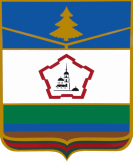 Р О С С И Й С К А Я      Ф Е Д Е Р А Ц И ЯБРЯНСКАЯ ОБЛАСТЬКОЛЛЕГИЯ КОНТРОЛЬНО-СЧЕТНОЙ ПАЛАТЫПОЧЕПСКОГО РАЙОНАОктябрьская площадь, д. 3-а, г. Почеп, 243400РЕШЕНИЕКоллегии Контрольно-счетной палатыПочепского района."05 " июня 2020 г.                                                                                                    N 2Рассмотрев следующие вопросы:О заключении по результатам экспертно-аналитического мероприятия Экспертиза и подготовка заключения на отчет об исполнении бюджета Почепского муниципального района Брянской области за 2019 год».О заключении по результатам экспертно-аналитического мероприятия Экспертиза и подготовка заключения на отчет об исполнении бюджетов 14 сельских и 2 городских поселений МО Почепского района за 2019 год»О внесении изменений в план работы Контрольно-счетной палаты Почепского района на 2020 год. Об    утверждении стандарта внешнего финансового контроля Контрольно-счетной палаты Почепского района СВМФК 59 «Проведение финансово-экономической экспертизы» в новой редакции.Об    утверждении стандарта внешнего финансового контроля Контрольно-счетной палаты Почепского района СВМФК 60 «Проведение аудита в сфере закупок товаров, работ, услуг» в новой редакции.Об    утверждении Методических рекомендаций по проведению проверки по анализу прогнозирования поступлений доходов от использования и распоряжения имуществом, находящимся в собственности муниципального образования.Об    утверждении Методических рекомендаций по проведению проверки эффективности использования муниципального имущества, в том числе земельных участков.   Коллегия приняла решение:Утвердить отчет по результатам экспертно-аналитического мероприятия Экспертиза и подготовка заключения на отчет об исполнении бюджета Почепского муниципального района Брянской области за 2019 год».Председателю Контрольно-счетной палаты Почепского района Молодожен Л.И. подготовить информационные письма с предложениями в адрес главы Почепского района, главы администрации Почепского района. Утвердить отчет по результатам по результатам экспертно-аналитического мероприятия Экспертиза и подготовка заключения на отчет об исполнении бюджетов 14 сельских и 2 городских поселений МО Почепского района за 2019 год»Председателю Контрольно-счетной палаты Почепского района Молодожен Л.И. подготовить информационные письма с предложениями в адрес глав муниципальных образований и глав администраций муниципальных образований, входящих в состав Почепского района Внести изменения в план работы Контрольно-счетной палаты Почепского района на 2020 год, утвержденный решением Коллегии Контрольно-счетной палаты от 27.12.2019 №5, изложив его в новой редакции (Приложение1)  Разместить на официальной странице Контрольно-счетной палаты Почепского района новую редакцию плана работы Контрольно-счетной палаты Почепского района на 2020 год.Утвердить стандарт внешнего финансового контроля Контрольно-счетной палаты Почепского района СВМФК 59 «Проведение аудита закупок в сфере товаров, работ, услуг», рекомендованного к разработке и применению контрольно-счетным органам Брянской области. Утвердить стандарт внешнего финансового контроля Контрольно-счетной палаты Почепского района СВМФК 60 «Проведение финансово-экономической экспертизы», рекомендованного к разработке и применению контрольно-счетным органам Брянской области. Утвердить Методические рекомендации по анализу прогнозирования поступлений доходов от использования и распоряжения имуществом, находящимся в собственности муниципальных образований, входящих в состав Почепского района с целью использования при проведении внешнего муниципального контроля.Утвердить Методические рекомендации по проведению эффективности использования муниципального имущества, в том числе земельных участков с целью использования при проведении внешнего муниципального контроля.Председатель                                                                Л.И. МолодоженСекретарь                                                                      В.В. КасацкийТел. (48345)3-07 -3, Факс (848345) 3-07-31